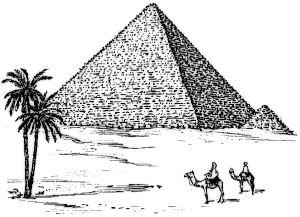 9th Grade Unit 2 – Middle EastAssessment ScheduleDateDaily ScheduleLearning TargetSept. 18, 192.1 Middle East MapMake a map of the Middle EastCountries, capitals, landformsSept.20, 212.2 Agricultural RevolutionPaleolithic vs. NeolithicSteps to farming Fertile CrescentSept.24, 252.2 Agricultural RevolutionImpact on human civilizationsClimate of the regionSept.26, 272.3 MesopotamiaCivilizations of the Fertile CrescentSumerians, Persians, Phoenicians, Assyrians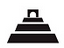 Sept. 28Oct. 12.4 EgyptFarming and Nile RiverReligionPharaohs and slaveryOct.2, 32.4 EgyptAfterlifeBurialOct. 4, 52.5 Christianity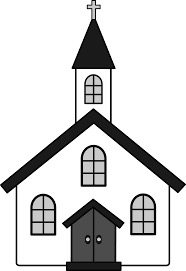 History of ChristianityOct. 8, 92.5 Judaism 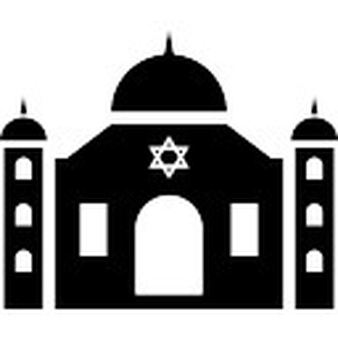 History of JudaismOct.10, 112.5 Islam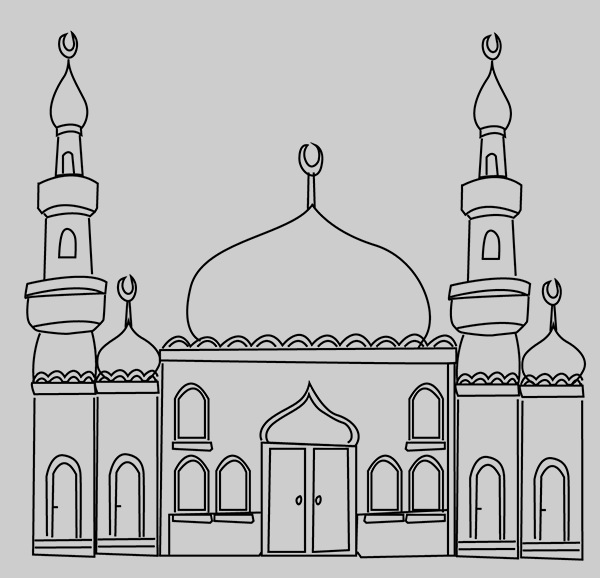 History of IslamDateDaily ScheduleLearning TargetOct.12, 152.6 Palestinian/Israeli Conflict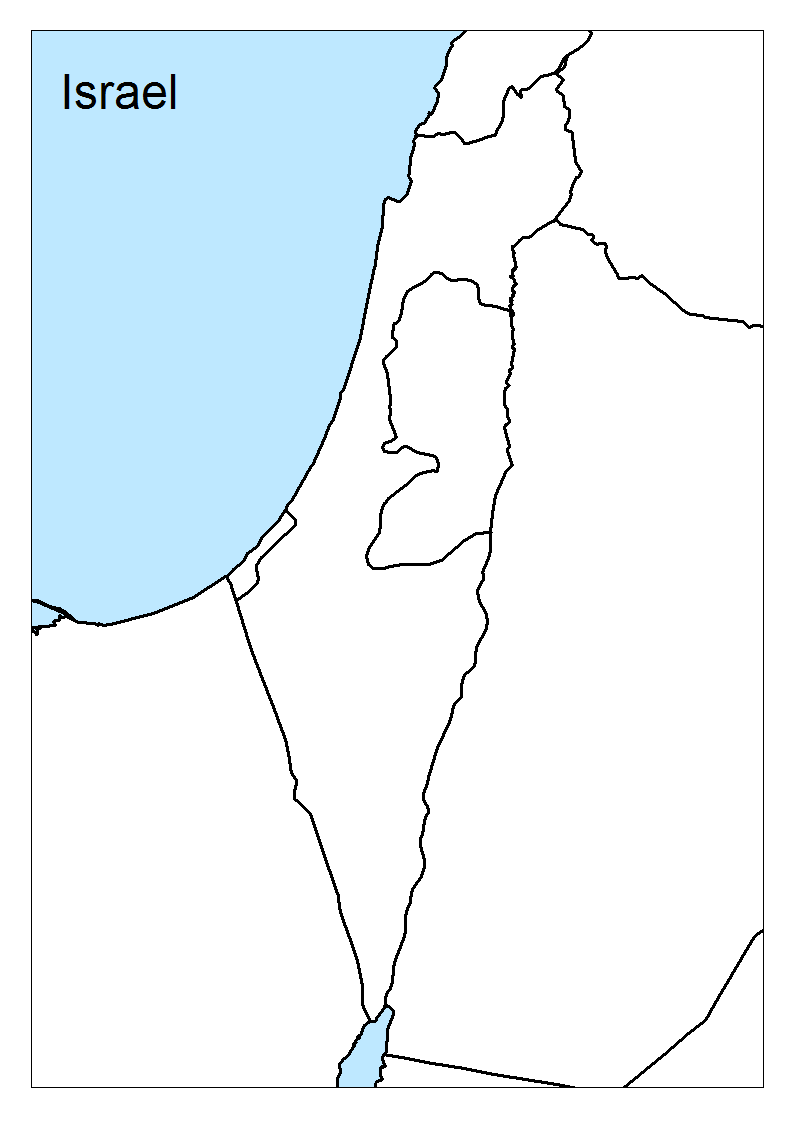 Background to conflictUN plans and resolutionsFighting todayOct. 16, 172.6 Palestinian/Israeli ConflictPrimary source dayOct. 23, 242.7 Persian Gulf War Rise of Saddam HusseinInvasion of KuwaitFight over oilOct. 25, 262.8 Modern Middle East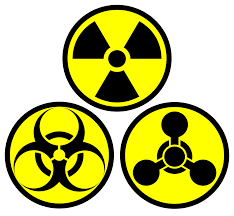 War in IraqTerrorism and WMD’sISIS and Al Qaeda Oct. 29, 30Unit 2 ReviewUnit 2 ReviewOct. 31Nov. 1Unit 2 Test – Middle EastUnit 2 Test – Middle EastSeptember 20, 21Sept. 28, Oct. 1October 4, 52.1 – Middle East Map Quiz2.2 – Agricultural Revolution2.3 – MesopotamiaBubble Sheet Quiz2.4 – Egypt Bubble Sheet QuizOctober 12, 15October 16, 17Oct. 31, Nov. 1 - TEST2.5 – Religions Comparison Chart2.6 – Palestine/Israel Conflict DBQ (Claim)DOK 1DOK 2DOK 3